ДОДАТКИФотографії інтер’єру та екстер’єру закладу „Магура”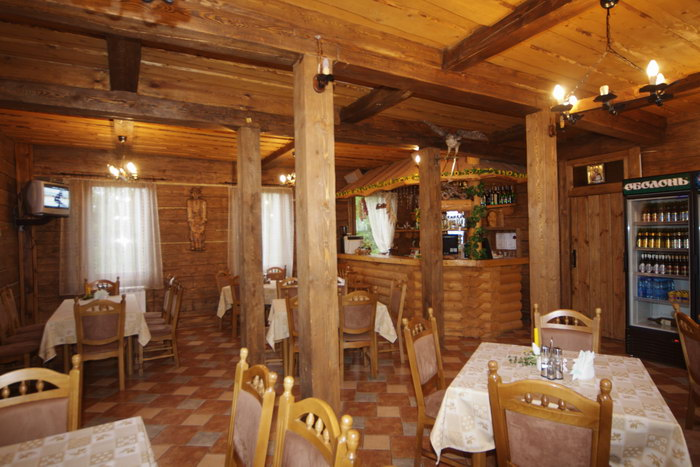 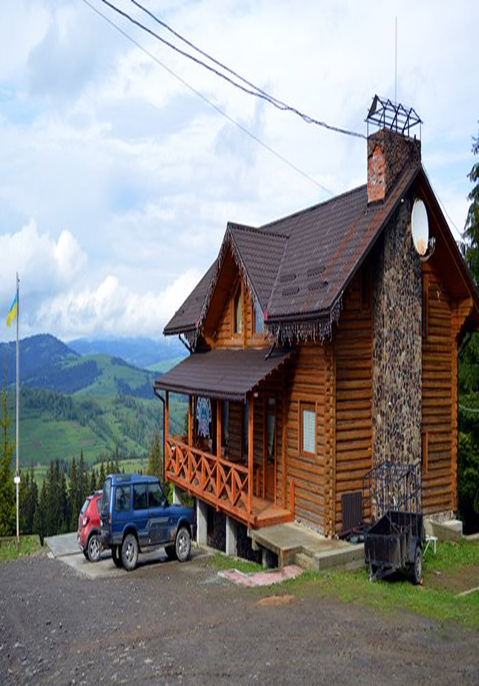 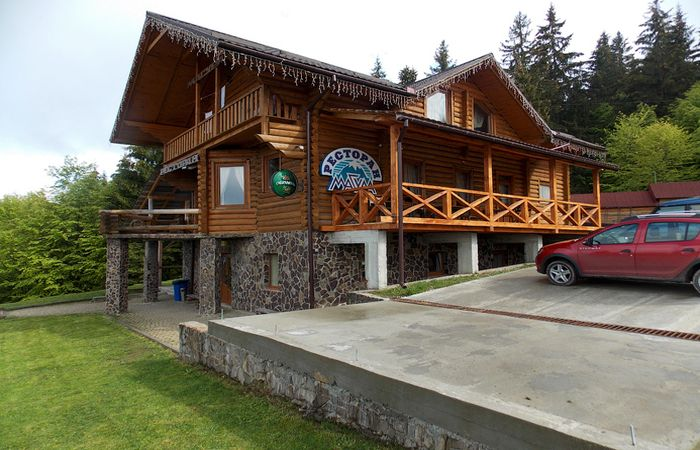 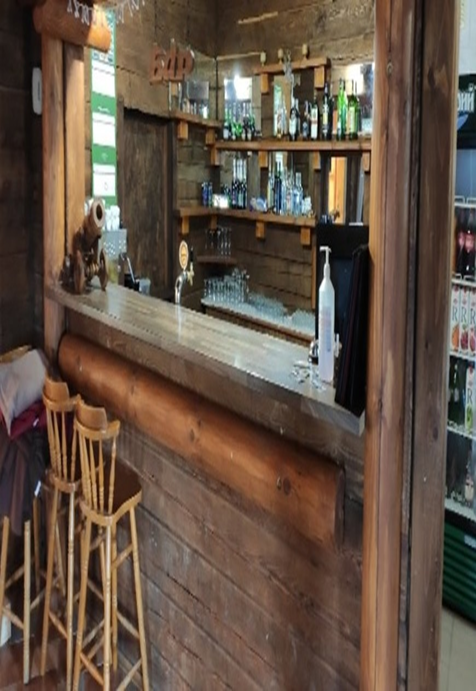 